Year 6 Topic: Sustainability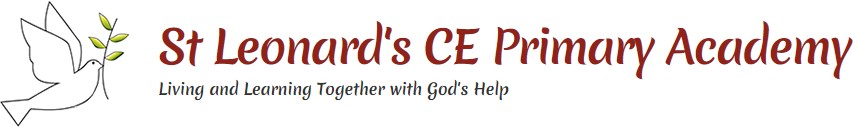 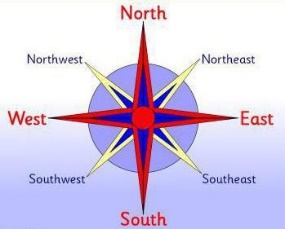 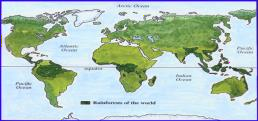 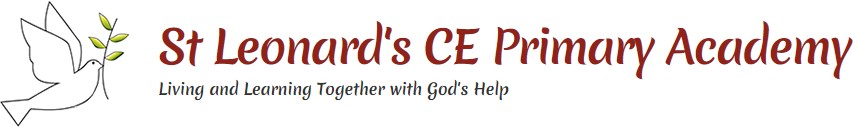 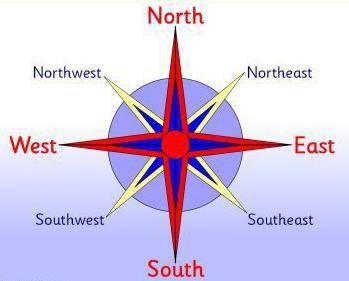 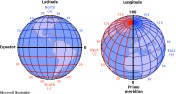 